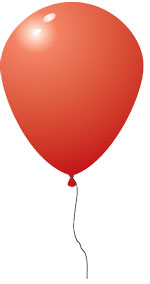 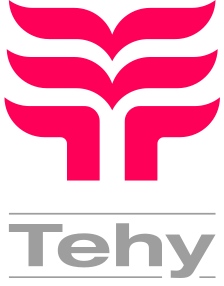 Porissa, Kauppakeskus Puuvillan tapahtuma-aukiollaTule tapaamaan tehyläisiä terveydenhuoltoalan ammattilaisia jatutustumaan alan osaamiseenMusiikista vastaa Duo Sonja Lindén & Sami NieminenElvytysnäytös klo 14.00Hammaspeikko ja hammaskeiju tavattavissa,kasvomaalausta, ilmapalloja,verenpaine-, silmänpaine- ja puristusvoiman –mittausta,mielenterveyspalvelujen esittely, unikoulu, diabetes-neuvonta ja riskitestaus ynnä muuta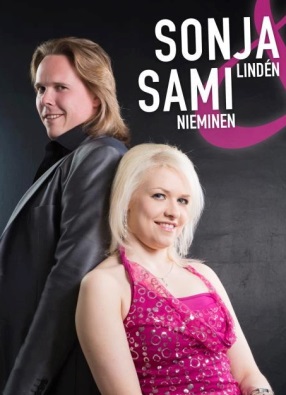 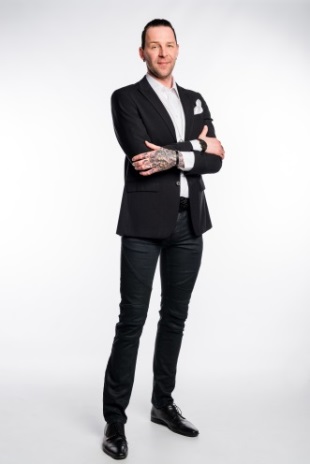                            Tilaisuuden juontaa Julle Kallio        Alan ammattilaisia paikalla;           tule kysymään terveydestä!